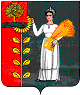 РАСПОРЯЖЕНИЕГЛАВЫ АДМИНИСТРАЦИИ сельского поселения ТАЛИЦКИЙ сельсовет Добринского муниципального района ЛИПЕЦКОЙ ОБЛАСТИ РОССИЙСКОЙ ФЕДЕРАЦИИ    04.07.2018 г.                                                                                              № 30-рс. Талицкий ЧамлыкВ соответствии с пунктом 5 статьи 264.2 Бюджетного кодекса Российской Федерации, рассмотрев данные об исполнении бюджета сельского поселения Талицкий сельсовет Добринского муниципального района Липецкой области Российской Федерации Утвердить отчет об исполнении бюджета  сельского поселения Талицкий сельсовет за 1-е полугодие 2018 года согласно приложению Контроль за выполнением настоящего распоряжения возложить на главного специалиста - эксперта сельского поселения Талицкий сельсовет Шабалкина В.Н.3. Настоящее распоряжение вступает в силу со дня его подписания и подлежит официальному обнародованию.Глава администрации                                          И.В.Мочалов	 Отчет об исполнении бюджетасельского поселения Талицкий сельсовет Добринского муниципального района Липецкой области Российской Федерации за 1-е полугодие 2018 года	Об утверждении отчета об исполнении бюджета  сельского поселения Талицкий сельсовет Добринского муниципального района Липецкой области Российской Федерации за 1-е полугодие 2018 годаНаименование показателейУточненный годовой план (руб.)Исполнение за  первый квартал  2018 года(руб.)% исполнения к годовому плануНалоговые и неналоговые доходы5 163 5002 478 341,9848,0в том числе:налог на доходы физических лиц559 500179 092,0732,0УСН1 870 0001 672 734,6689,4единый сельскохозяйственный налог45 444,60-налог на имущество273 000118 515,6043,4земельный налог2 168 000407 082,5118,8Доходы от реализации иного имущества, находящегося в собственности поселений (за исключением имущества муниципальных бюджетных и автономных учреждений, а также имущества муниципальных унитарных предприятий, в том числе казенных), в части реализации основных средств по указанному имуществу274 00053 022,0419,3Средства самообложения граждан, зачисляемые в бюджеты поселений-1 649-госпошлина19 0005001,0Безвозмездные поступления7 698 878,123 743 575,6648,6Дотации от других бюджетов бюджетной системы Российской Федерации4 628 2002 649 86857,2Субвенции от других бюджетов бюджетной системы Российской Федерации189 30093 20049,2Прочие субсидии1 088 178,121 088 178,12100Межбюджетные трансферты, передаваемые бюджетам сельских поселений из бюджетов муниципальных районов на осуществление части полномочий по решению вопросов местного значения в соответствии с заключенными соглашениями1 748 600--Прочие межбюджетные трансферты, передаваемые бюджетам44 60044 600100ВСЕГО ДОХОДОВ:12 862 378,126 221 917,6448,4Дефицит(-), профицит(+)263 301,62РАСХОДЫОбщегосударственные вопросы4 103 429,122 044 009,7449,8Национальная оборона189 30093 20049,2Национальная экономика 2 038 600290 00014,2Жилищно-коммунальное хозяйство2 279 6331 143 953,2850,0Культура, кинематография4 226 4162 385 45356,4Физическая культура и спорт25 0002 0008,0ВСЕГО РАСХОДОВ12 862 378,125 958 616,0246,3